Publicado en   el 01/08/2013 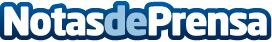 abertis acuerda la venta del aeropuerto de London Luton a un consorcio liderado por Aena Datos de contacto:Nota de prensa publicada en: https://www.notasdeprensa.es/abertis-acuerda-la-venta-del-aeropuerto-de Categorias: Turismo Construcción y Materiales http://www.notasdeprensa.es